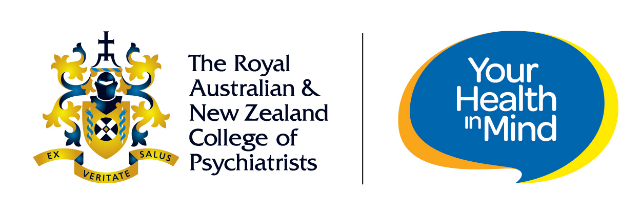 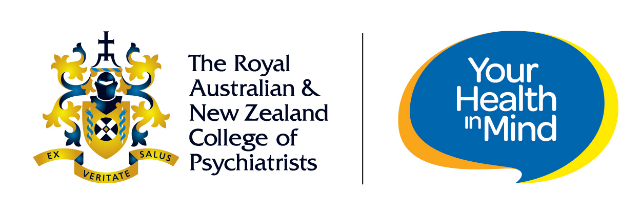 Please submit the application by email to cpdhelp@ranzcp.org, or by mail to CPD Office, RANZCP, 309 La Trobe Street, Melbourne, VIC, Australia, 3000This form does not represent ratification by the Committee for Continuing Professional Development (CCPD). Applications will be considered on a case-by-case basis. Please also refer to the  RANZCP CPD Exemptions Policy.Other helpful links: RANZCP CPD Policy   AHPRA Standards   MCNZ CPD  StandardsSupporting Documentation Extended Leave (e.g., long service leave, extended travel, sabbatical) – Letter from EmployerParental Leave – Medical CertificateProlonged Carers Leave – Medical CertificateProlonged Illness – Medical CertificateInternational CPD Program – Evidence of Completion, Certificate etc.Special Consideration (bereavement, compassionate grounds etc.) - OtherPlease refer to the RANZCP CPD Exemptions Policy or contact the CPD team if you have any questions:cpdhelp@ranzcp.orgToll free Australia 1800 337 448Toll free New Zealand 0800 443 827Applicant DetailsFull Name:Applicant DetailsRANZCP Member ID:Membership Category and CountryFellow                       Affiliate                            Individual CPD member Membership Category and CountryAustralia    New Zealand    Overseas    Country:Reason for deferral or exemptionExtended Leave                                             Prolonged Illness Parental Leave                                               International CPD Program Prolonged Carers Leave                                Special Consideration Explanation for requestPeriod of deferralFrom_____________________________to __________________________**12 months maximum in a CPD (calendar) yearEvidence requiredEvidence is attached  *See below for required supporting documentationAcceptanceI acknowledge that:I have read and understood the relevant College and regulatory policies as outlined below.This application must undergo consideration by the CPD department and / or the Committee for Continuing Professional Development (CCPD)I have attached evidence of my eligibility for this deferral / exemptionSignature and dateSignature:Date: